Allegato ADOMANDA DI PARTECIPAZIONE ALL’AVVISO UNICO per la selezione e il reclutamento di docenti esperti  e formatori esperti per la realizzazione dei percorsi formativi nell’ambito della Linea di investimento M4C1I3.1 - Nuove competenze e nuovi linguaggi - Codice progetto: M4C1I3.1-2023-1143-P-31465  - Titolo: “MULTISTEM” – Interventi “A” e “B”CUP I44D23002690006 (allegare copia documento d’identità in corso di validità)Al Dirigente Scolasticodell’Istituto Comprensivo Don Milani di VimercateIl/la sottoscritto/a _________________________________________________________________ nato/a a _________________________________________ il ______________________________ residente a ________________________________ Provincia di ___________________ Via/Piazza _________________________________________________________ n. _________ Codice Fiscale ____________________________________, in qualità di _________________________________ consapevole che la falsità in atti e le dichiarazioni mendaci sono punite ai sensi del codice penale e delle leggi speciali in materia e che, laddove dovesse emergere la non veridicità di quanto dichiarato, si avrà la decadenza dai benefici eventualmente ottenuti ai sensi dell’art. 75 del D.P.R. n. 445 del 28 dicembre 2000 e l’applicazione di ogni altra sanzione prevista dalla legge, nella predetta qualità, ai sensi e per gli effetti di cui agli artt. 46 e 47 del summenzionato D.P.R.,CHIEDEdi essere ammesso/a a partecipare alla procedura per la selezione e il reclutamento di docenti esperti/formatore esperto per la realizzazione dei percorsi formativi nell’ambito della linea di investimento M4C1I3.1 - Nuove competenze e nuovi linguaggi - Codice progetto: M4C1I3.1-2023-1143-P-31465  - Titolo: “MULTISTEM” – Interventi “A” e “B”  .In particolare, si candida per il/i seguente/i ruolo/i e la/le seguente/i attività:A tal fine, dichiara, sotto la propria responsabilità:che i recapiti presso i quali si intendono ricevere le comunicazioni sono i seguenti:residenza: _____________________________________________________________indirizzo posta elettronica ordinaria: ________________________________________indirizzo posta elettronica certificata (PEC): __________________________________numero di telefono: _____________________________________________________,autorizzando espressamente l’Istituzione scolastica all’utilizzo dei suddetti mezzi per effettuare le comunicazioni;di essere informato/a che l’Istituzione scolastica non sarà responsabile per il caso di dispersione di comunicazioni dipendente da mancata o inesatta indicazione dei recapiti di cui al comma 1, oppure da mancata o tardiva comunicazione del cambiamento degli stessi;di aver preso visione del Decreto e dell’Avviso e di accettare tutte le condizioni ivi contenute;di aver preso visione dell’informativa relativa alla privacy presente nell’Avviso;di prestare il proprio consenso, ai fini dell’espletamento della procedura in oggetto e del successivo conferimento dell’incarico, al trattamento dei propri dati personali ai sensi dell’art. 13 del Regolamento (UE) 2016/679 e del D.Lgs. 30 giugno 2003, n. 196.Ai fini della partecipazione alla procedura in oggetto, il/la sottoscritto/a DICHIARA ALTRESÌdi possedere i requisiti di ammissione alla selezione in oggetto di cui all’Avviso e, nello specifico, di: avere la cittadinanza italiana o di uno degli Stati membri dell’Unione europea; avere il godimento dei diritti civili e politici; non essere stato escluso/a dall’elettorato politico attivo;possedere l’idoneità fisica allo svolgimento delle funzioni cui la presente procedura di selezione si riferisce;non aver riportato condanne penali e di non essere destinatario/a di provvedimenti che riguardano l’applicazione di misure di prevenzione, di decisioni civili e di provvedimenti amministrativi iscritti nel casellario giudiziale; non essere sottoposto/a a procedimenti penali;non essere stato/a destituito/a o dispensato/a dall’impiego presso una Pubblica Amministrazione;non essere stato/a dichiarato/a decaduto/a o licenziato/a da un impiego statale;non trovarsi in situazione di incompatibilità, ai sensi di quanto previsto dal D.Lgs. n. 39/2013 e dall’art. 53, del D.Lgs. n.165/2001; ovvero, nel caso in cui sussistano situazioni di incompatibilità, che le stesse sono le seguenti:________________________________________________________________________________________________________________________________________________________________________________________________________________________________;non trovarsi in situazioni di conflitto di interessi, anche potenziale, ai sensi dell’art. 53, comma 14, del d.lgs. n. 165/2001, che possano interferire con l’esercizio dell’incarico;di essere in possesso dei seguenti requisiti:Si allega alla presente curriculum vitae sottoscritto contenente una autodichiarazione di veridicità dei dati e delle informazioni contenute, ai sensi degli artt. 46 e 47 del D.P.R. 445/2000, nonché fotocopia del documento di identità in corso di validità.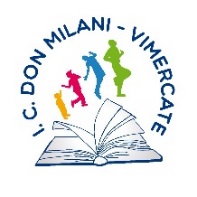 Istituto Comprensivo “don Lorenzo Milani”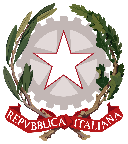 M.I.Via Pietro Mascagni – 20871 Vimercate (MI)Tel. 039/667522 c.f. 87004970155 – codice univoco UFJXICe-mail:mbic8ex001@istruzione.it -mbic8ex001@pec.istruzione.itwww.icsdonmilanivimercate.edu.itM.I.CandidaturaRuoloPercorsoNumero e tipo di percorsi Docente EspertoIntervento "A"Percorsi di formazione di 10 ore ciascuno per il potenziamento delle competenze linguistiche degli studentiN.11 percorsi di madrelingua per la Scuola PrimariaN.2 percorsi di madrelingua inglese nella Scuola SecondariaFormatore espertoIntervento "B"Unico percorso di formazione di 32 ore in didattica della lingua inglese suddiviso in:N.2 percorsi per docenti della Scuola dell’InfanziaN.2 percorsi per docenti della Scuola PrimariaFormatore espertoIntervento "B" (lingua spagnola)Unico percorso di formazione di 64 ore – corso di lingua spagnola per docenti, livello A1, A2, B1TITOLI DI STUDIOMAX 25Laurea vecchio ordinamento o quinquennale attinente alle discipline afferenti al percorso formativopunti 5 per ogni laureamax 10 puntiLaurea triennale (nuovo ordinamento) attinente alle discipline afferenti al percorso formativo (si valuta solo nel caso di assenza di laurea quinquennale o vecchio ordinamento) punti 3 per ogni laureamax 6  puntiAltra laureapunti 2,5 per ogni laureamax 5 puntiCorsi di specializzazione, perfezionamento e abilitazioni specifiche attinenti al percorso formativo (master, dottorato di ricerca, SISS…)punti 2 per ogni corso di durata almeno annualemax 4 puntiTITOLI PROFESSIONALIMAX 25Esperienze pregresse di docenza in attività affini al presente progetto nell’ordine di scuola (almeno 20 ore), anche per conto di Enti/Associazioni del settorepunti 2 per ogni esperienzaEsperienze pregresse di docenza in attività affini al presente progetto in altri ordini di scuola (almeno 20 ore), anche per conto di Enti/Associazioni del settorepunti 1 per ogni esperienzaEsperienze pregresse di docenza all’Esteropunti 2 per ogni annoEsperienze pregresse quale formatore in didattica della lingua inglese per docenti di Infanzia/Primaria(SOLTANTO PER ASPIRANTI ALL’INCARICO DI FORMATORE ESPERTO - “INTERVENTO B”-1)Punti 2 per ciascun corso di almeno 10 ore (valutabili fino ad un max di corsi 10)max 20 puntiSERVIZIMAX 25Per ogni anno di servizio di ruolopunti 5Per ogni anno di servizio di pre-ruolopunti 2.5Luogo e dataFirma del Partecipante_______________, __________________________________________